Madrid Protocol Concerning the International Registration of MarksSpain:  Reopening of the Office The Spanish Patent and Trademark Office (OEPM) has informed the International Bureau of the World Intellectual Property Organization (WIPO) that, for the purposes of the Madrid System, it has been reopened to the public since June 25, 2020.For further information, users of the Madrid System may visit OEPM’s website at the following address:  https://www.oepm.es/en/index.html.June 30, 2020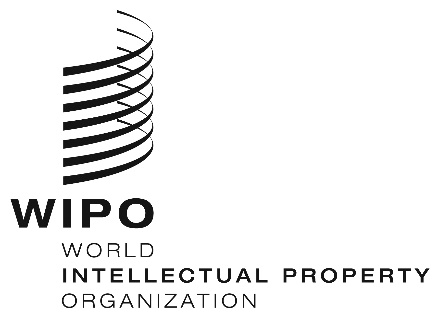 INFORMATION NOTICE NO. 49/2020INFORMATION NOTICE NO. 49/2020INFORMATION NOTICE NO. 49/2020